HISTÓRIA – TrÂNSITO - 4		Para andar com segurança e evitar acidentes de trânsito nas ruas, é preciso tomar alguns cuidados.		Os motoristas devem respeitar a sinalização, as leis de trânsito e conduzir os veículos com atenção. Os passageiros e os pedestres também devem respeitar os sinais de trânsito e ter alguns cuidados.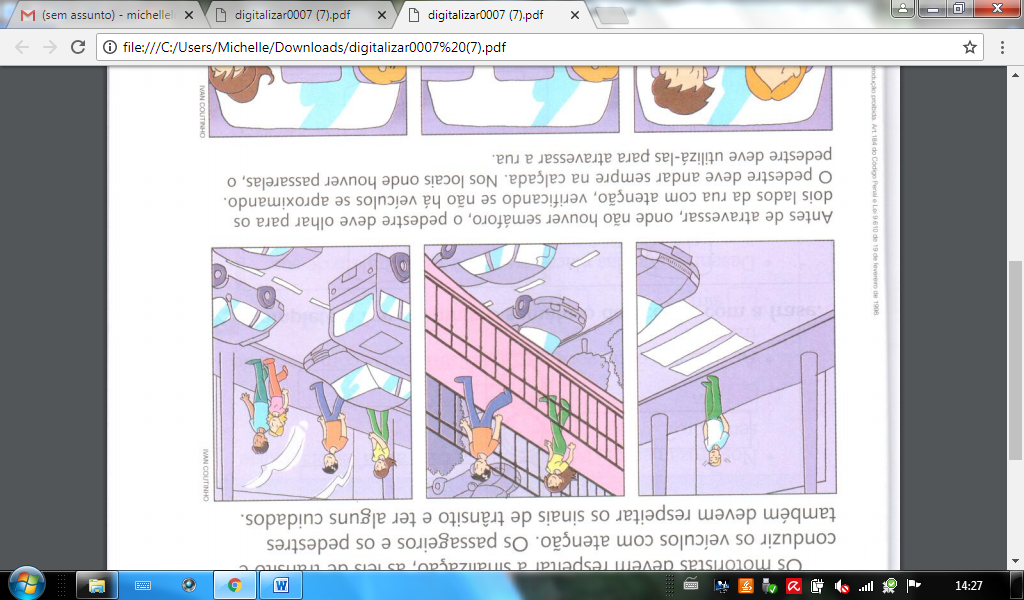 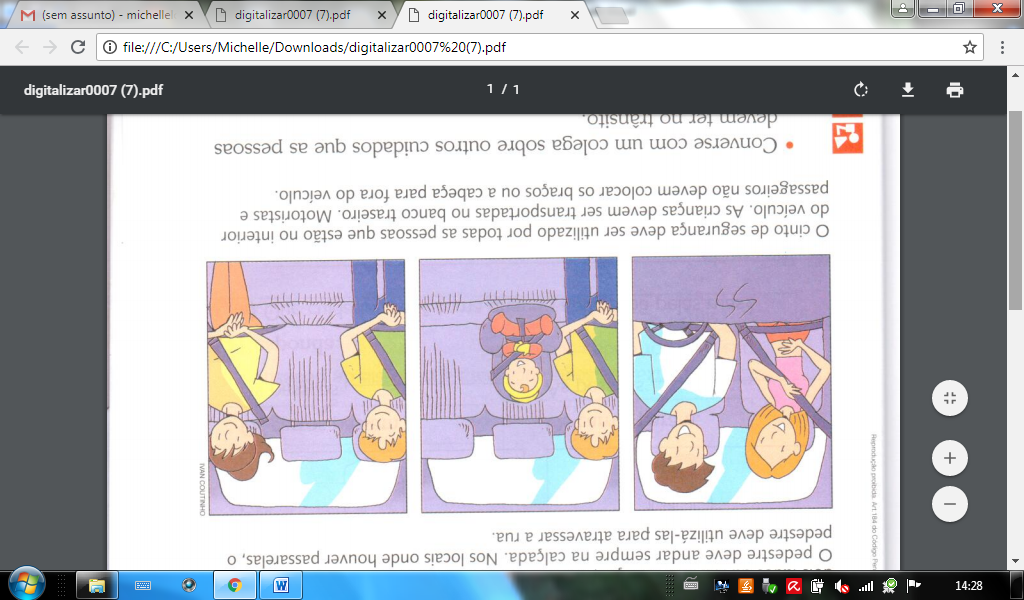 Faça uma lista de cuidados que devemos ter no trânsito.____________________________________________________________________________________________________________________________________________________________________________________________________________________________________________________________________________________________________________________________________________________________________________________________________________________________________________________________________________________________Observe cada imagem e escreva CERTO se a atitude da pessoa estiver certo e ERRADO se a atitude da pessoa estiver errado.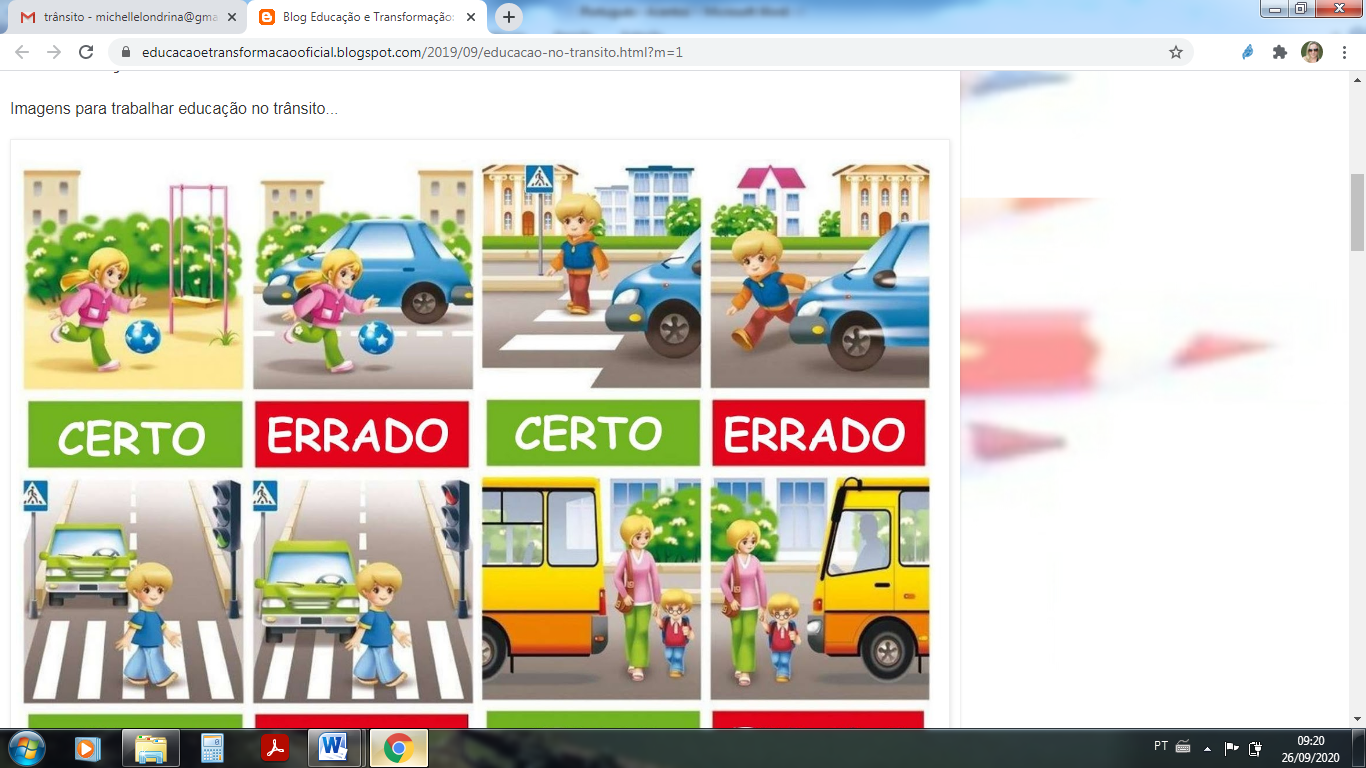 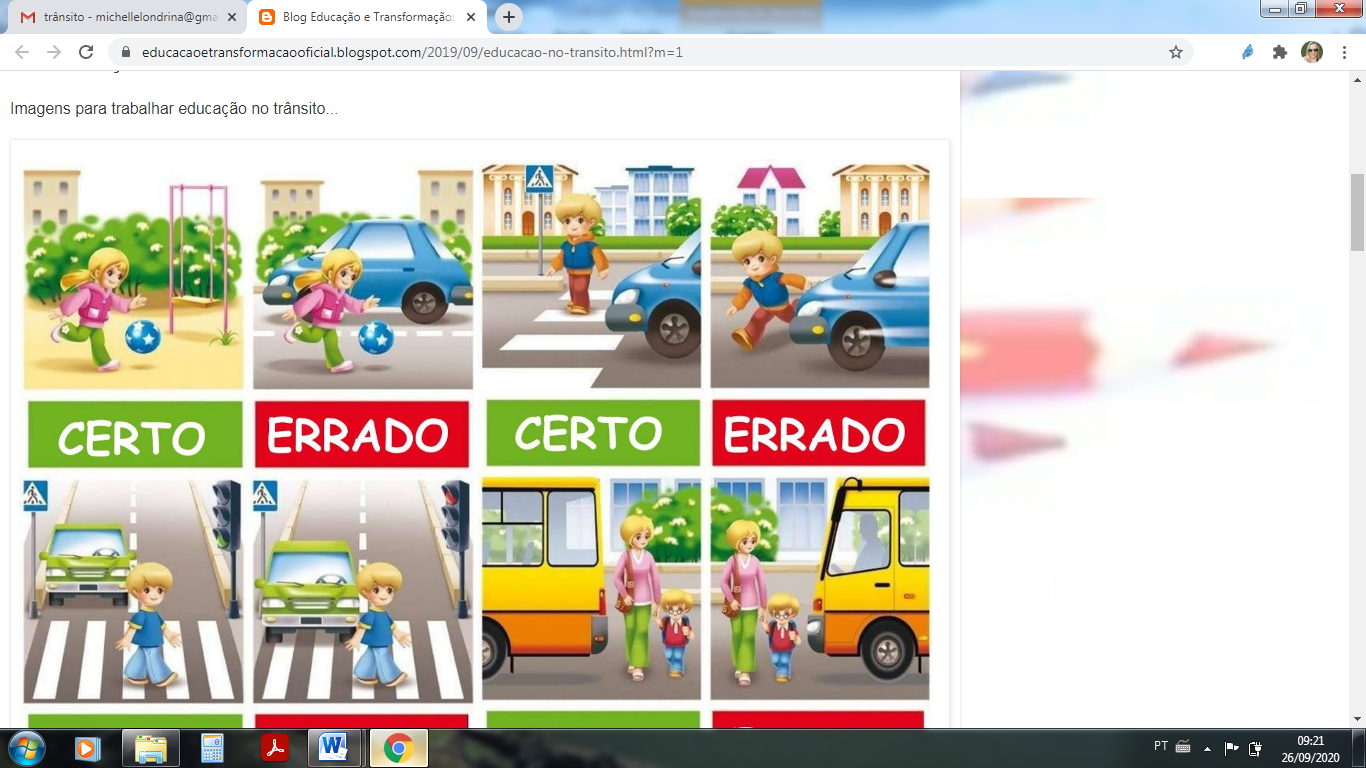 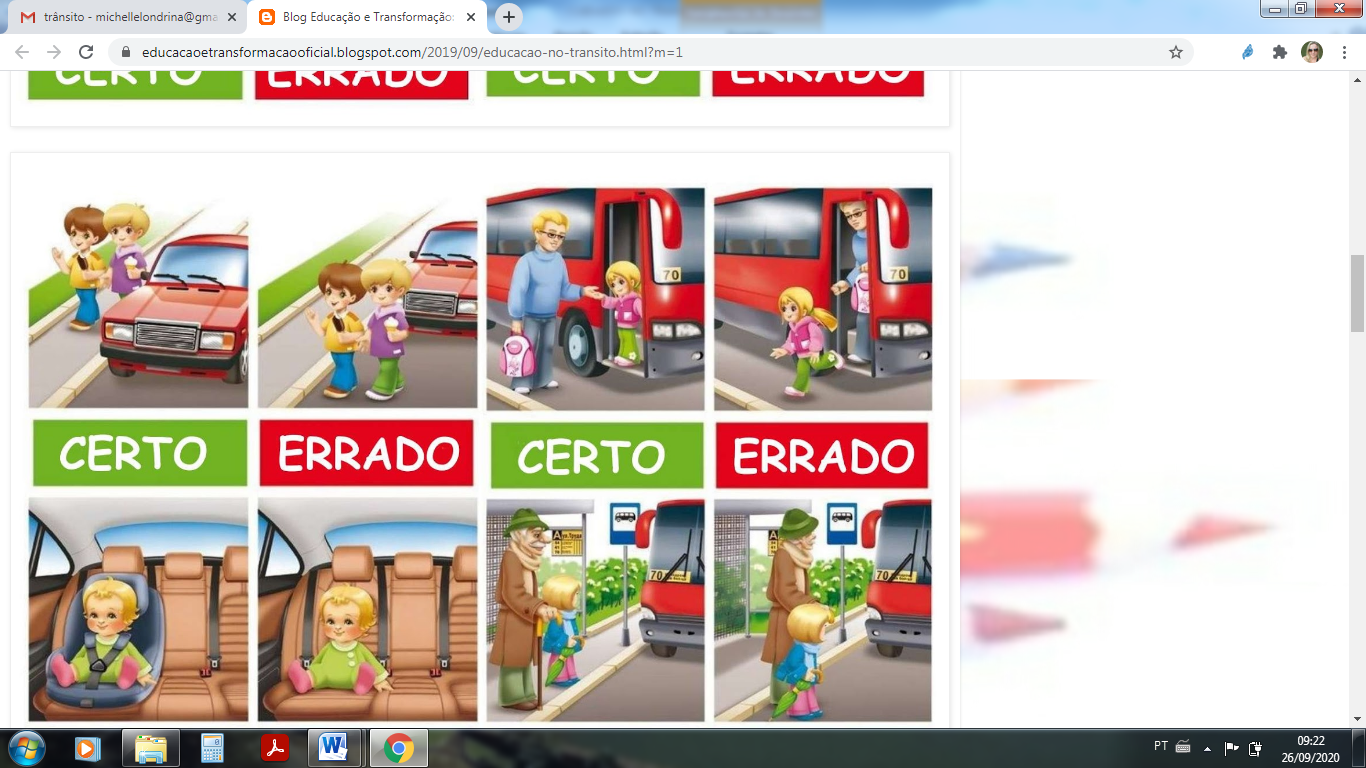 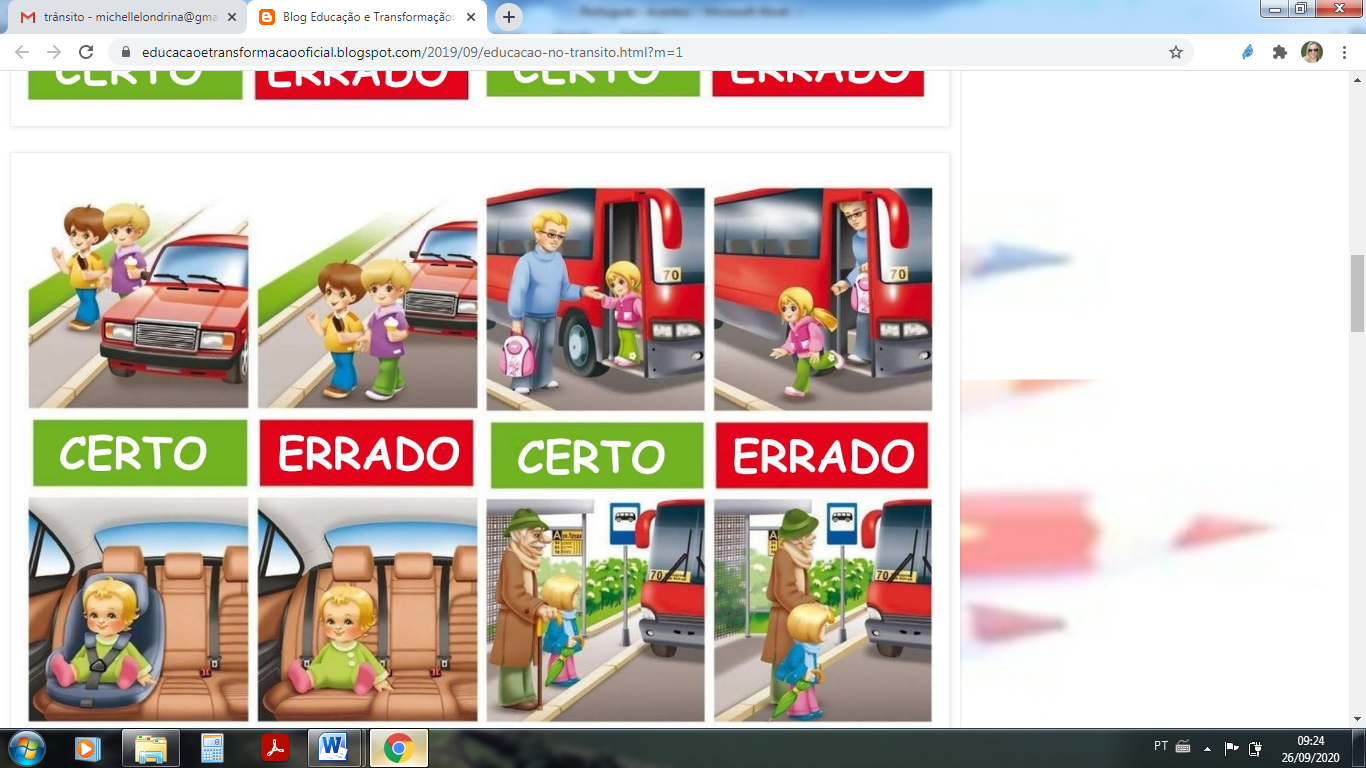 dd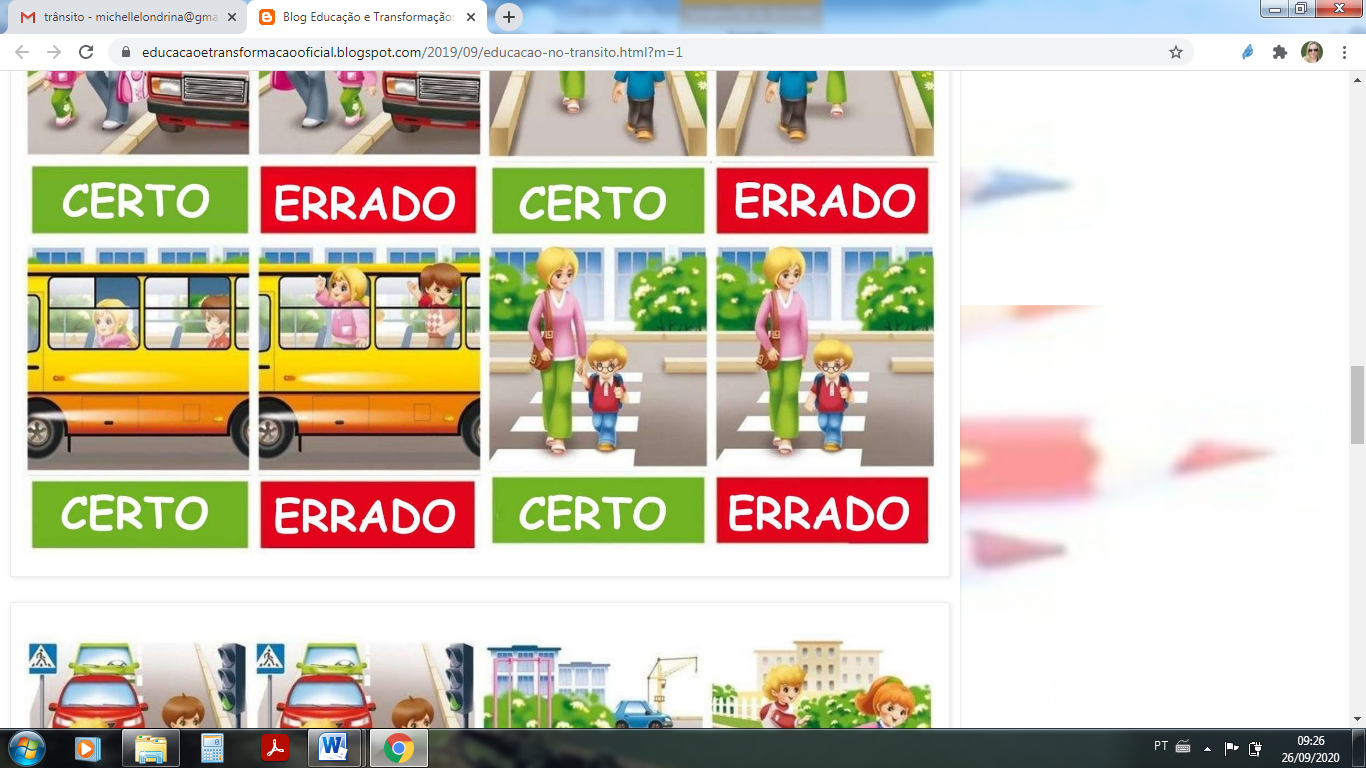 Escolha 1 atitude certa e uma atitude errada e descreva cada uma delas.________________________________________________________________________________________________________________________________________________________________________________________________________________________________________________________________________________________________________________________________________________________________________________________________________________________